Wilson Avenue SchoolWinter Packet Grade 6MathematicsMargarita Hernandez-PrincipalName	_______________________					Room Number/Grade __________________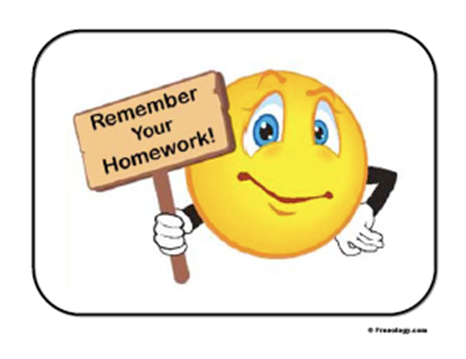 Dear Parents: This year grade 6 will be working on a winter packet that is aligned with the common core standards to enhance and reinforce strategies. Packets are due back January 5, 2016. 